Р А С П О Р Я Ж Е Н И Е   26.03.2021 г.	                                                                                                      № 38	 В соответствии с Федеральным законом от 02.03.2007 г. № 25-ФЗ «О муниципальной службе в Российской Федерации», Федеральным законом от 25.12.2008 г. № 273-ФЗ «О противодействии коррупции», Указом Президента Российской Федерации от 18.05.2009 г. № 557 «Об утверждении перечня должностей федеральной государственной службы, при назначении на которые граждане и при замещении которых федеральные государственные служащие обязаны представлять сведения о своих доходах, об имуществе и обязательствах имущественного характера, а также сведения о доходах, об имуществе и обязательствах имущественного характера своих супруги (супруга) и несовершеннолетних детей», Указом Президента Российской Федерации от 23.06.2014 г. № 460 «Об утверждении формы справки о доходах, расходах, об имуществе и обязательствах имущественного характера и внесении изменений в некоторые акты Президента Российской Федерации», местная Администрация Муниципального образования Лиговка-Ямская:Определить перечень должностей муниципальной службы в местной Администрации  внутригородского Муниципального образования Санкт-Петербурга муниципальный округ Лиговка-Ямская (далее - местная Администрация) при замещении которых муниципальные служащие обязаны ежегодно не позднее 30 апреля года, следующего за отчетным, представлять сведения о своих доходах, расходах, об имуществе и обязательствах имущественного характера, а также сведения о доходах, расходах, об имуществе и обязательствах имущественного характера своих супруги (супруга) и несовершеннолетних детей  (далее – Перечень № 1), согласно приложению № 1 к настоящему распоряжению.Определить перечень должностей руководителей муниципальных учреждений  внутригородского Муниципального образования Санкт-Петербурга муниципальный округ Лиговка-Ямская  при замещении которых граждане обязаны ежегодно не позднее 30 апреля года, следующего за отчетным, представлять сведения о своих доходах, расходах, об имуществе и обязательствах имущественного характера, а также сведения о доходах, расходах, об имуществе и обязательствах имущественного характера своих супруги (супруга) и несовершеннолетних детей  (далее – Перечень № 2), согласно приложению № 2 к настоящему распоряжению.Установить, что гражданин, замещавший должность муниципальной службы, включенную в Перечень № 1, указанный в п. 1 настоящего распоряжения, в течение двух лет после увольнения с муниципальной службы имеет право замещать на условиях трудового договора должности в организации и (или) выполнять в данной организации работы (оказывать данной организации услуги) в течение месяца стоимостью более ста тысяч рублей на условиях гражданско-правового договора (гражданско-правовых договоров), если отдельные функции муниципального (административного) управления данной организацией входили в должностные (служебные) обязанности муниципального служащего, с согласия комиссии по соблюдению требований к служебному поведению муниципальных служащих местной Администрации Муниципального образования муниципальный округ Лиговка-Ямская и урегулированию конфликта интересов.Установить, что гражданин, замещавший должности муниципальной службы, включённые в Перечень № 1, указанный в п. 1 настоящего распоряжения, в течение двух лет после увольнения с муниципальной службы обязан при заключении трудовых или гражданско-правовых договоров на выполнение работ (оказание услуг), указанных в п. 3 настоящего распоряжения, сообщать работодателю сведения о последнем месте своей службы.Отменить:- распоряжение местной Администрации Муниципального образования Лиговка-Ямская от 08.10.2012 г. № 152 «Об утверждении перечня должностей муниципальной службы, предусмотренных ст. 12 Федерального закона от 25.12.2008 г. № 273-ФЗ «О противодействии коррупции»»; распоряжение местной Администрации Муниципального образования Лиговка-Ямская от 28.09.2015 г. № 148 «О перечне должностей муниципальной службы местной Администрации, при назначении на которые граждане и при замещении которых муниципальные служащие обязаны представлять сведения о своих доходах, расходах,  об имуществе и обязательствах имущественного характера своих супруги (супруга) и несовершеннолетних детей»;распоряжение местной Администрации Муниципального образования Лиговка-Ямская от 10.10.2011 г. № 147 «О перечне должностей муниципальной службы местной Администрации, при назначении на которые граждане и при замещении которых муниципальные служащие обязаны представлять сведения о своих доходах, расходах,  об имуществе и обязательствах имущественного характера своих супруги (супруга) и несовершеннолетних детей»;распоряжение местной Администрации Муниципального образования Лиговка-Ямская от 28.09.2020 г. № 83 «О внесении изменений в Распоряжение от 28.09.2015  №148 «О перечне должностей».Специалисту 1-ой категории по кадрам и делопроизводству местной Администрации Муниципального образования Лиговка-Ямская  ознакомить с настоящим распоряжением муниципальных служащих и директора Муниципального казенного учреждения «Лиговка-Ямская» под роспись.Настоящее    распоряжение    вступает    в    силу    с    момента    его            подписания.Контроль  за  исполнением  настоящего  распоряжения оставлю за собой.ВРИО Главы местной Администрации			                           Е.К. ЗозулевичПриложение № 1к распоряжению местной Администрации Муниципального образования Лиговка-Ямскаяот 26.03.2021 г. № 38Перечень № 1должностей муниципальной службы в местной Администрациивнутригородского Муниципального образования Санкт-Петербурга муниципальный округ Лиговка-Ямская, при назначении на которые граждане и при замещении которых муниципальные служащие обязаны представлять сведения о своих доходах, расходах, об имуществе и обязательствах имущественного характера, а также сведения о доходах, расходах, об имуществе и обязательствах имущественного характера своих супруги (супруга) и несовершеннолетних детейЗаместитель Главы местной Администрации;Главный бухгалтер местной Администрации;Главный специалист по опеке и попечительству;Специалист перовой категории по опеке и попечительству.Приложение № 2к распоряжению местной Администрации Муниципального образования Лиговка-Ямскаяот 26.03.2021 г. № 38Перечень № 2должностей руководителей муниципальных учрежденийвнутригородского Муниципального образования Санкт-Петербурга муниципальный округ Лиговка-Ямская, при назначении на которые граждане и при замещении которых обязаны представлять сведения о своих доходах, расходах, об имуществе и обязательствах имущественного характера, а также сведения о доходах, расходах, об имуществе и обязательствах имущественного характера своих супруги (супруга) и несовершеннолетних детейДиректор Муниципального казенного учреждения «Лиговка-Ямская».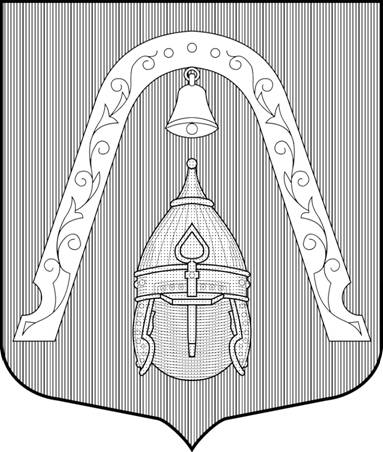 МЕСТНАЯ  АДМИНИСТРАЦИЯВНУТРИГОРОДСКОГО МУНИЦИПАЛЬНОГО  ОБРАЗОВАНИЯСАНКТ-ПЕТЕРБУРГА МУНИЦИПАЛЬНЫЙ ОКРУГ ЛИГОВКА-ЯМСКАЯ«Об определении перечня должностей муниципальной службы»